Objednávka mytí oken a žaluzií v ZŠ Petřiny-sever, Na Okraji 43ExterníDoručená pošta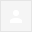 Dobrý den, pane,na základě Vaší cenové nabídky na naši výzvu Zakázka 3/2021 Mytí oken a žaluzií v ZŠ Petřiny-sever, Na Okraji 43, Praha 6 u Vás objednáváme mytí oken a žaluzií za ceny 69932 Kč, které jsou v nabídce uvedeny a v termínech vypsaného znění výzvy. Úhradu provedeme převodem na základě Vámi vystavené faktury.Fakturační údaje:Základní škola Petřiny-severNa Okraji 305/43162 00 Praha 6IČ 48133795Škola je zapsána v RES od 1.1.1993, plátce DPH.S přáním pěkného dneDobry den pani.Dekuji Vam za Vasi duveru.Objednanou praci vykonam co nejlepe.Preji Vam pekny den.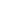 28.5.2021)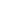 